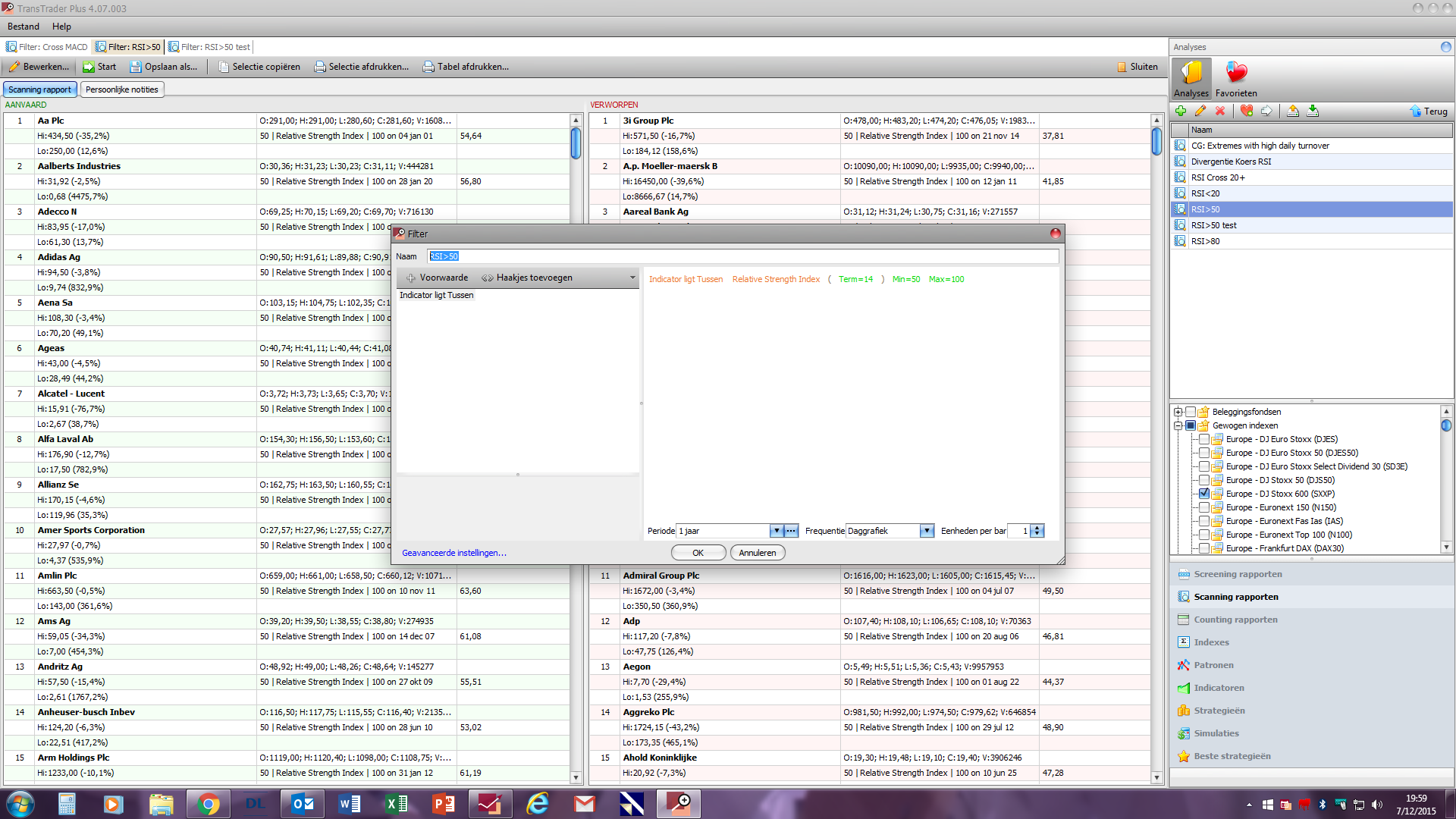 Op de ES600 geeft dit volgend resultaat als eerste 10:                                       (07/12/2015 20.00 uur)Row Number		Company		Data One		Data Two1			Aa Plc	O:291,00; H:291,00; L:280,60; C:281,60; V:1608220				Hi:434,50 (-35,2%)	50 | Relative Strength Index | 100 on 04 jan 01			54,64			Lo:250,00 (12,6%)		2			Aalberts Industries	O:30,36; H:31,23; L:30,23; C:31,11; V:444281				Hi:31,92 (-2,5%)	50 | Relative Strength Index | 100 on 28 jan 20			56,80			Lo:0,68 (4475,7%)		3			Adecco N	O:69,25; H:70,15; L:69,20; C:69,70; V:716130				Hi:83,95 (-17,0%)	50 | Relative Strength Index | 100 on 26 mei 11		50,42			Lo:61,30 (13,7%)		4			Adidas Ag	O:90,50; H:91,61; L:89,88; C:90,91; V:1231892				Hi:94,50 (-3,8%)	50 | Relative Strength Index | 100 on 14 jan 14			61,19			Lo:9,74 (832,9%)		5			Aena Sa	O:103,15; H:104,75; L:102,35; C:104,65; V:722030				Hi:108,30 (-3,4%)	50 | Relative Strength Index | 100 on 27 jul 00			54,22			Lo:70,20 (49,1%)		6			Ageas	O:40,74; H:41,11; L:40,44; C:41,08; V:622425				Hi:43,00 (-4,5%)	50 | Relative Strength Index | 100 on 02 feb 17			59,84			Lo:28,49 (44,2%)		7			Alcatel - Lucent	O:3,72; H:3,73; L:3,65; C:3,70; V:18432199				Hi:15,91 (-76,7%)	50 | Relative Strength Index | 100 on 19 apr 18			52,18			Lo:2,67 (38,7%)		8			Alfa Laval Ab	O:154,30; H:156,50; L:153,60; C:154,50; V:1062749				Hi:176,90 (-12,7%)	50 | Relative Strength Index | 100 on 08 jan 09			50,04			Lo:17,50 (782,9%)		9			Allianz Se	O:162,75; H:163,50; L:160,55; C:162,35; V:1864247				Hi:170,15 (-4,6%)	50 | Relative Strength Index | 100 on 01 sep 14			53,64			Lo:119,96 (35,3%)		10			Amer Sports Corporation	O:27,57; H:27,96; L:27,55; C:27,77; V:271247				Hi:27,97 (-0,7%)	50 | Relative Strength Index | 100 on 05 mei 11		67,80			Lo:4,37 (535,9%)	Bekijk ik nu Adidas in de grafiek:	  Dit moet identiek zijn zoals bij Transtrader! 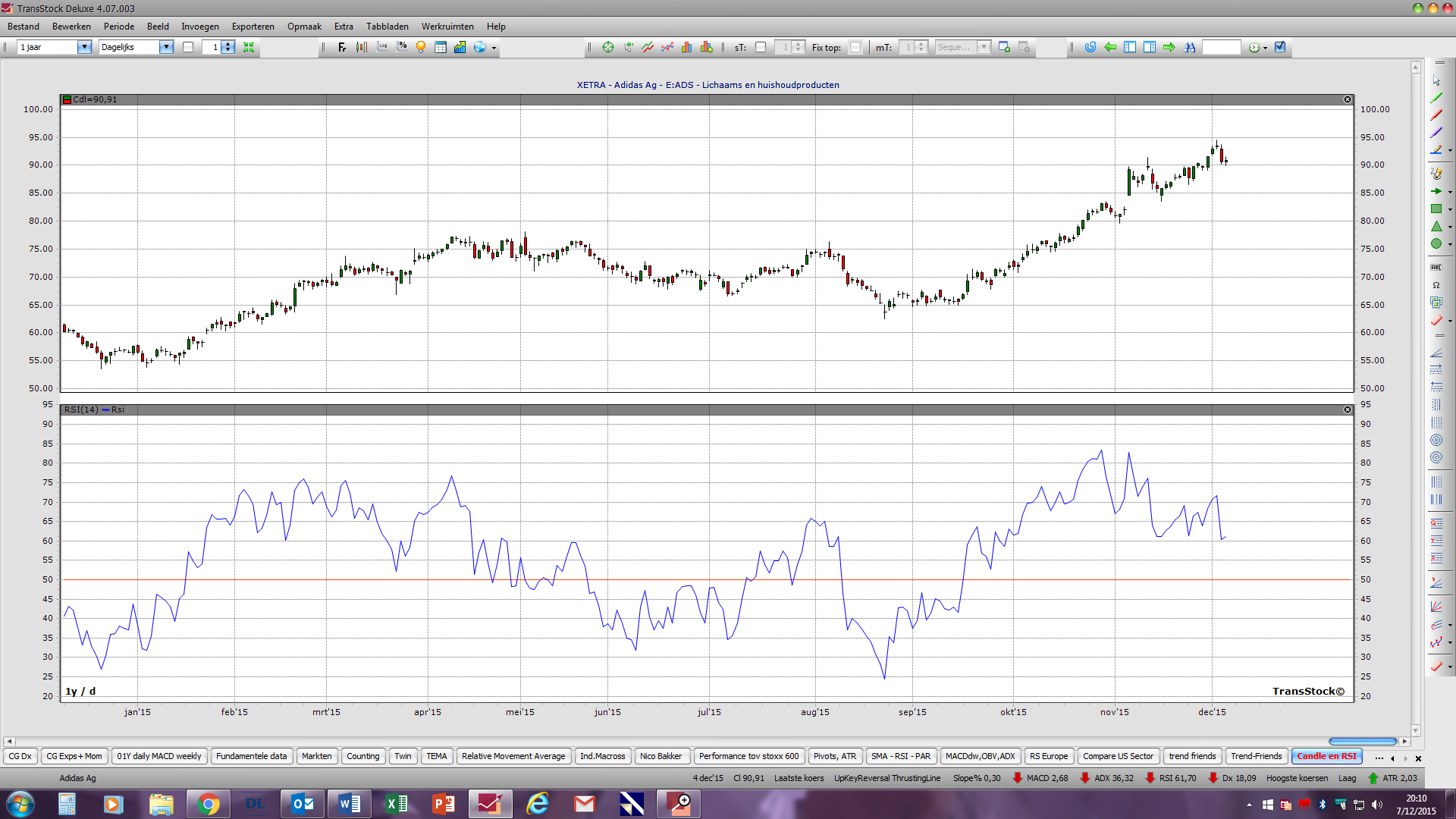 		Dit staat uit									61.19 in Transtrader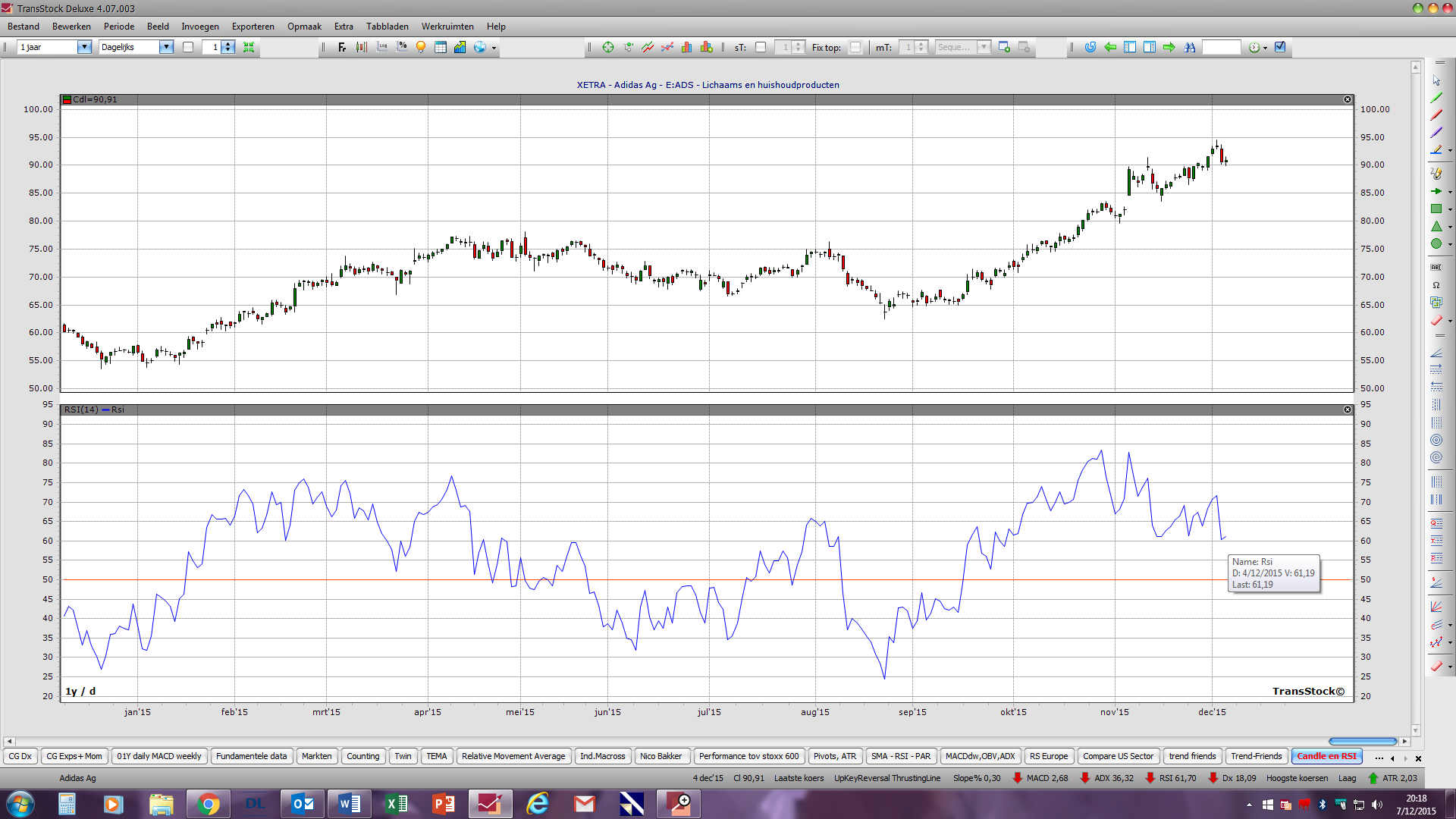 Indien ik de cursor op het uiteinde van de lijngrafiek zet verschijnt de waarde van de RSI in de grafiek. Wat ziet mijn oog, RSI op 4/12/2015 heeft een waarde van 61.19 en dus gelijk aan de waarde van de RSI in Transtrader.  De waarde onderaan de grafiek zijn dus volgens mij geüpdate waarden.